1Measure and record data to show cumulative results—"Hands Across the Class" or a "Dance-a-Thon"InternetGo on an Internet Scavenger HuntExplore places you could never visit through streaming videoInvestigate any situation through a WebQuest—created by someone else or you can create your own 22.Track data—the weather over time, or in different places, or changes in the Stock Market23.Start the day or week with "Current Events," even in a content area, from major news sources 24.Watch or join an adventure online25.Contribute to a research team—student data contributions and tracking are used for many projects 26.Research what happened the day you were bornPlay a role in an online simulation—there is even a United Nations simulation for Middle SchoolTest your knowledge with daily quizzes—the National Geography Bee posts new questions daily 29.Become a "Jason Project" memberFollow the IditarodEmailAsk an expert or an author for his or her opinion or insight on a topic you are studyingBecome an "e-pal" to someone anywhere in the worldContact your Congressional Representative, Senators, or state officials with your concerns or questions 34.Share your expertise or opinion, or post a question on a message boardInitiate a friendly competition in reading or physical fitness activities with another class or school and 35.share resultsPresentation SoftwarePull group work together in a class presentation with each group having a few slides in a presentationCompile information into a common format—"Math Formulas We Use" created by and for students 38.Record "class info and rules" for new student orientationMake a digital "memory book" for the yearDigital CameraCapture the moment—class presentations, field trips, or activities! 41.Provide supporting "evidence" in a project or reportDigital VideoDocument processes for use and review—lab equipment and proceduresRecord a class project or event, such as a field trip or guest speaker, for further learning activities 44.Create a "newscast" of some event—current or historical—students presenting the informationWeb PageDesign a web page or site to direct students’ learning activities in a class or for a projectUpload a page with results of students’ work—art, maps, or even digital presentations 47.Share the results of student investigations by posting results on the WebUse web page creation software to create a portfolio on a CD-ROMVideoconferencingConverse and collaborate with another class on a projectTake a course, in real time, from an instructor and with other students at various locationsLesson Closure: http://edc448uri.wikispaces.com/file/view/40_ways_to_leave_a_lesson.pdfLesson Closure with Examples or 40 Ways to Leave a LessonCLOSURE - what the instructor does to facilitate wrap-up at the end of the lesson - it is a quick review, to remind students what it was that they have learned (or should have learned) and allows you to see where thestudents are to assist you in planning for the next lesson.The intellectual work should be done by the students – not the instructor summarizing for the students and telling them what they learned.  Closure allows students to summarize main ideas, evaluate class processes,answer questions posed at the beginning of the lesson, and link to both the past and the future.  Closure is an opportunity for formative assessment and helps the instructor decide:if additional practice is neededwhether you need to re-teachwhether you can move on to the next part of the lessonClosure comes in the form of information from students about what they learned during the class; for example, a restatement of the instructional purpose. This information then provides a knowledge of the results for the teacher, i.e., did you teach what you intended to teach and have the students learned what you intended to have them learn?Lesson Closing in a nutshell – can be one or some combination of the purposes below. It should be a meaningful end to the lesson.Reviewing the key points of the lesson.Giving students opportunities to draw conclusions from the lesson.Describing when the students can use this new information.Previewing future lessons.Demonstrating student’s problem-solving process.Exhibiting student learning.Creating a smooth transition from one lesson to the next lesson.Title SynopsisCornell NotesNotes can be used in a variety of ways. Completing the summary, checking with a partner for completeness, comparing to teacher’s idea of what the key ideas were.http://coe.jmu.edu/learningtoolbox/cornellnotes.htmlJournal EntryEach day students write about 2 things they learned (use of a journal could incorporate most of these other closure examples) http://content.scholastic.com/browse/article.jsp?id=3583Exit PassStudent must answer in writing questions or reflect in some way about the learning before being allowed to leave the room. Math example – work a question from the material covered during the lesson, use as formativeassessment for the following day, sort into piles: got it/ didn’t get it or minor errors / conceptual errorsExamples☺ I really understood this idea…_ I have a few questions about… before I can say I understand_ I don’t even know where to start on …! I am excited about…: I’d like to learn more about…? a questions I have is… This point is really clearOne thing that squares with things I already know is… An idea that is still going around in my head is…You’re stuck here until…This is a variation of the exit pass and great for a 90-30 second gap before dismissal. Depending on time, have students discuss the day’s vocabulary and then they have to define one word in their own words, to you, beforethey go out the door. If they are having difficulty, have them step to the side and listen to several other students and then try again. This should be framed in good humor, not in a punitive way.Whip AroundStudents quickly and verbally share one thing they learned in the class today. You can have them toss a ball from one to another or just have volunteers. (Caveat – you have to have a safe trusting environment. I haveseen this done where kids chose others based on their perception that the student won’t have anything to say.)3-2-1 3 things they learned, 2 things they have a question about, 1 thing they want the instructor to know – post-its, index cards, whateverFishbowlStudent writes one question they have about the topic of this lesson. This can be something for which they know the answer or for which they want an answer. Form an inner and outer circle. Share question with the person in front of you see if they know the answer, switch who is asking question, if time rotate to a new partnerSummaryParagraph What was learned today – be specific with examples!Explain aProcedure Write to an absent student and explain how to ……..Here’s How…Students write a detailed explanation of a procedure - with an example to demonstrate their understanding of the concept. They then give their partner the un-worked example and the detailed instructions and have thepartner work the example from the directions. Then they peer edit the procedures for clarity.Cliff Notes, Jr.Students prepare a “cheat sheet” that would be useful for having during a quiz over the day’s topic.Three W’sStudents discuss or writeWhat did we learn today ?So What ?(relevancy, importance, usefulness)Now What? (how does this fit into what we are learning, does it affect our thinking, can we predict where we are going)Pair / ShareTell the person next to you 2 (3,4,5,…) things you have learned today, then the groups report out. Variation is to have students Think/Write/Pair/ ShareGallery WalkStudents create graphic representations of their learning and post them. Students can either share out the posters or students can move from station to station – writing questions or comments, noting similarities anddifferences, reflect on what they might do differently if they were to repeat the process.Choose from the Daily DozenStudent choose two questions from a generic list to respond to about the day’s lesson.QuizCould be daily or intermittent. 2-4 questions to show what they learned. Small individual whiteboards work well for a formative assessment and reduces the paperwork. Don’t forget to ask conceptual questions!Thumbs Up /Thumbs downPose some questions that can be answered thumbs up/down/sideways, ask for explanation of the decisions.Quick doodlesDoodle / draw two or three concepts presented in the lesson may include words or numbers.Key IdeasStudents list the key ideas from the lesson and why they were important.“What am I?” (riddles for key terms)Have students construct clues (riddles) about the key terms and quiz partners or the roomJeopardyTeacher gives answer. Students create the question. This works well with dry erase boards. http://www.hardin.k12.ky.us/res_techn/countyjeopardygames.htmBe Alex TrebekStudent poses answer/question to group about lesson –responses should come from other students, not the teacherBe the TeacherStudents present three key ideas they think everyone should have learned. Could be done with a group or individually –responses can be either oral or written.The Five W’sStudents explain the who, what, where, when, why and how of the lesson.Credit CardsStudents are given an index card and required to state the lesson’s objective and if they feel that objective was met. Credit given for participating.PostcardStudents are given an index card and they write a postcard to their parents explaining the day’s lesson.Pros and ConsStudents list pros and cons of the issue discussed in class (might be a challenge in a math class.)So What’s Up With ….?Students raise questions about something they either were unsure about or need clarification. Can be done orally or written.Quiz MasterStudents prepare a short quiz (+ 5 questions with answers) At least 2 of the questions must start How…? or Why…?Journal Entry Each day students write about 2 things they learned (use of a journal could incorporate mostof these other closure examples.)I Care Why? Students explain relevancy of the concept to their life or how they might use it.It Fits Where?Students create a “time line “ of the concepts taught (sequence the concepts) or explain a connection to something else they know.Element of SurpriseStudents receive an envelope containing a card with a word or phrase selected by the teacher. Students discuss the concept and list the content-specific vocabulary necessary to discuss it.Numbered Heads TogetherStudents in groups of up to five are numbered sequentially. As a group they create a list of 3-5 things learned in the lesson and then the teacher calls one number from each group to report to the classsomething they learned.We Learned What?Students write open ended questions on index cards. Two students are selected to come forward. The first student draws a question card and poses the question to the class. After the class discusses the question and answers with their partner - the second student draws a student name card to respond to the question. (These questions could also be used to launch the next day’s lesson.)We’re Going Where?Students predict the topic of tomorrow’s lesson – be sure to refer to the predictions the next day as either an opener or in closure.It Looks Like ThisAn actual object or model that directly relates to the lesson is shown and students explain how it connects to the day’s concept.Sell It To UsWrite a jingle that explains the main idea of the lesson.CommercialStudents write a 1 – 2 minute commercial to use at home when asked, “What happened in math class today?”4 box synecticsSynectics connect unrelated ideas through metaphor. Students have a sheet with four boxes. In each box is a stem. Solving equations in like eating and orange because…” “Solving equations is like driving a carbecause…”Resources usedwww.eduref.org/Virtual/Lessons/Guide.shtmlEducators Reference Desk, How to write a lesson PlanWinning Through Student Participation in Lesson Closure. Patricia Wolf and Viola Supon . EDRS (ERIC)Thinkfinity resources.http://www.apples4theteacher.com/foreignlang.htmlEvidence of LearningFormative AssessmentsCurriculum development Resources/Instructional Materials/Equipment Needed Teacher Resources:Teacher made materialsTeacher Notes:This unit is meant to teach target language vocabulary words that name animals.Additional suggested activities:Flash cardsSpanish BingoMusic CDs in target languageEvidence of LearningFormative AssessmentsOCEAN COUNTY WORLD LANGUAGE CURRICULUMOCEAN COUNTY WORLD LANGUAGE CURRICULUMOCEAN COUNTY WORLD LANGUAGE CURRICULUMOCEAN COUNTY WORLD LANGUAGE CURRICULUMOCEAN COUNTY WORLD LANGUAGE CURRICULUMOCEAN COUNTY WORLD LANGUAGE CURRICULUMOCEAN COUNTY WORLD LANGUAGE CURRICULUMOCEAN COUNTY WORLD LANGUAGE CURRICULUMContent Area:  World LanguageContent Area:  World LanguageContent Area:  World LanguageContent Area:  World LanguageContent Area:  World LanguageContent Area:  World LanguageContent Area:  World LanguageContent Area:  World LanguageCourse Title:  World LanguageCourse Title:  World LanguageCourse Title:  World LanguageCourse Title:  World LanguageCourse Title:  World LanguageGrade Level:  1Grade Level:  1Grade Level:  1UNIT 1 – Greetings and FeelingsUNIT 1 – Greetings and FeelingsOngoingOngoingUNIT 2 – Numbers and ColorsUNIT 2 – Numbers and ColorsOngoingOngoingUnit 3 – Weather, Calendar, and HolidaysOngoingOngoingOngoingUnit 4 – Classroom ObjectsUnit 4 – Classroom ObjectsOngoingOngoingUnit 5 – AnimalsUnit 5 – AnimalsOngoingOngoingUnit 6 – Parts of the BodyUnit 6 – Parts of the BodyOngoingOngoingDate Created:	07/11/2012Date Created:	07/11/2012Date Created:	07/11/2012Date Created:	07/11/2012Date Created:	07/11/2012Date Created:	07/11/2012Date Created:	07/11/2012Date Created:	07/11/2012Board Approved on:	9/19/12Board Approved on:	9/19/12Board Approved on:	9/19/12Board Approved on:	9/19/12Board Approved on:	9/19/12Board Approved on:	9/19/12Board Approved on:	9/19/12Board Approved on:	9/19/12OCEAN COUNTY WORLD LANGUAGE CURRICULUMUnit 1 OverviewOCEAN COUNTY WORLD LANGUAGE CURRICULUMUnit 1 OverviewOCEAN COUNTY WORLD LANGUAGE CURRICULUMUnit 1 OverviewContent Area:  World LanguageContent Area:  World LanguageGrade:  1Standard: 7.1 World Languages All students will be able to use a world language in addition to English to engage inmeaningful conversation, to understand and interpret spoken and written language, and to present information, concepts, and ideas, while also gaining an understanding of the perspectives of other cultures. Through languagestudy, they will make connections with other content areas, compare the language and culture studied with their own,and participate in home and global communities.Standard: 7.1 World Languages All students will be able to use a world language in addition to English to engage inmeaningful conversation, to understand and interpret spoken and written language, and to present information, concepts, and ideas, while also gaining an understanding of the perspectives of other cultures. Through languagestudy, they will make connections with other content areas, compare the language and culture studied with their own,and participate in home and global communities.Standard: 7.1 World Languages All students will be able to use a world language in addition to English to engage inmeaningful conversation, to understand and interpret spoken and written language, and to present information, concepts, and ideas, while also gaining an understanding of the perspectives of other cultures. Through languagestudy, they will make connections with other content areas, compare the language and culture studied with their own,and participate in home and global communities.Strand: Novice-Mid K-5Strand: Novice-Mid K-5Strand: Novice-Mid K-5Summary:   Students will learn to convey appropriate greeting and farewells, their own name and basic expressionsof emotion and physical well-being in target language.Primary interdisciplinary connections:   Social Studies, Art, and DramaSummary:   Students will learn to convey appropriate greeting and farewells, their own name and basic expressionsof emotion and physical well-being in target language.Primary interdisciplinary connections:   Social Studies, Art, and DramaSummary:   Students will learn to convey appropriate greeting and farewells, their own name and basic expressionsof emotion and physical well-being in target language.Primary interdisciplinary connections:   Social Studies, Art, and Drama21st century themes:  Global Awareness, Communication and Collaboration, Life and Career Skills8.1 Educational Technology All students will use digital tools to access, manage, evaluate, and synthesize information in order to solve problems individually and collaboratively and to create and communicate knowledge.9.1 21st-Century Life & Career Skills All students will demonstrate the creative, critical thinking, collaboration, and problem-solving skills needed to function successfully as both global citizens and workers in diverse ethnic and organizational cultures.21st century themes:  Global Awareness, Communication and Collaboration, Life and Career Skills8.1 Educational Technology All students will use digital tools to access, manage, evaluate, and synthesize information in order to solve problems individually and collaboratively and to create and communicate knowledge.9.1 21st-Century Life & Career Skills All students will demonstrate the creative, critical thinking, collaboration, and problem-solving skills needed to function successfully as both global citizens and workers in diverse ethnic and organizational cultures.21st century themes:  Global Awareness, Communication and Collaboration, Life and Career Skills8.1 Educational Technology All students will use digital tools to access, manage, evaluate, and synthesize information in order to solve problems individually and collaboratively and to create and communicate knowledge.9.1 21st-Century Life & Career Skills All students will demonstrate the creative, critical thinking, collaboration, and problem-solving skills needed to function successfully as both global citizens and workers in diverse ethnic and organizational cultures.Learning TargetsLearning TargetsLearning TargetsContent Standards 7.1 World Languages All students will be able to use a world language in addition to English to engage in meaningful conversation, to understand and interpret spoken and written language, and to present information, concepts, and ideas, while also gaining an understanding of the perspectives of other cultures.Through language study, they will make connections with other content areas, compare the language andculture studied with their own, and participate in home and global communities.Content Standards 7.1 World Languages All students will be able to use a world language in addition to English to engage in meaningful conversation, to understand and interpret spoken and written language, and to present information, concepts, and ideas, while also gaining an understanding of the perspectives of other cultures.Through language study, they will make connections with other content areas, compare the language andculture studied with their own, and participate in home and global communities.Content Standards 7.1 World Languages All students will be able to use a world language in addition to English to engage in meaningful conversation, to understand and interpret spoken and written language, and to present information, concepts, and ideas, while also gaining an understanding of the perspectives of other cultures.Through language study, they will make connections with other content areas, compare the language andculture studied with their own, and participate in home and global communities.NumberStandard for MasteryStandard for MasteryNumberStandard for IntroductionStandard for Introduction7.1.NM.A.1Recognize familiar spoken or written words and phrases contained in culturallyauthentic materials using electronic information sources related to targeted themes.Recognize familiar spoken or written words and phrases contained in culturallyauthentic materials using electronic information sources related to targeted themes.7.1.NM.A.2Demonstrate comprehension of simple, oral and written directions, commands, andrequests through appropriate physical response.Demonstrate comprehension of simple, oral and written directions, commands, andrequests through appropriate physical response.7.1.NM.A.3Recognize a few common gestures and cultural practices associated with the target culture(s).Recognize a few common gestures and cultural practices associated with the target culture(s).7.1.NM.A.4Identify familiar people, places, and objects based on simple oral and/or writtendescriptions.Identify familiar people, places, and objects based on simple oral and/or writtendescriptions.7.1.NM.A.5Demonstrate comprehension of brief oral and written messages using age- and level appropriate,culturally authentic materials on familiar topics.Demonstrate comprehension of brief oral and written messages using age- and level appropriate,culturally authentic materials on familiar topics.7.1.NM.B.1Use digital tools to exchange basic information at the word and memorized-phraselevel related to self and targeted themes.Use digital tools to exchange basic information at the word and memorized-phraselevel related to self and targeted themes.7.1.NM.B.2Give and follow simple oral and written directions, commands, and requests whenparticipating in age-appropriate classroom and cultural activitiesGive and follow simple oral and written directions, commands, and requests whenparticipating in age-appropriate classroom and cultural activities7.1.NM.B.3Imitate appropriate gestures and intonation of the target culture(s)/language duringgreetings, leave-takings, and daily interactions.Imitate appropriate gestures and intonation of the target culture(s)/language duringgreetings, leave-takings, and daily interactions.7.1.NM.B.4Ask and respond to simple questions, make requests, and express preferences usingAsk and respond to simple questions, make requests, and express preferences usingmemorized words and phrases.memorized words and phrases.7.1.NM.B.5Exchange information using words, phrases, and short sentences practiced in class onfamiliar topics or on topics studied in other content areasExchange information using words, phrases, and short sentences practiced in class onfamiliar topics or on topics studied in other content areas7.1.NM.C.1Use basic information at the word and memorized-phrase level to create a multimediarichpresentation on targeted themes to be shared virtually with a target language audience.Use basic information at the word and memorized-phrase level to create a multimediarichpresentation on targeted themes to be shared virtually with a target language audience.7.1.NM.C.2Imitate, recite, and/or dramatize simple poetry, rhymes, songs, and skits.Imitate, recite, and/or dramatize simple poetry, rhymes, songs, and skits.7.1.NM.C.3Copy/write words, phrases, or simple guided texts on familiar topics.Copy/write words, phrases, or simple guided texts on familiar topics.7.1.NM.C.4Present information from age- and level-appropriate, culturally authentic materialsorally or in writing.Present information from age- and level-appropriate, culturally authentic materialsorally or in writing.7.1.NM.C.5Name and label tangible cultural products and imitate cultural practices from the targetculture(s).Name and label tangible cultural products and imitate cultural practices from the targetculture(s).Unit Essential QuestionsHow would you say hello and goodbye in Target language?How would you ask someone their name in target language?How would you tell someone how you feel in target language?Unit Essential QuestionsHow would you say hello and goodbye in Target language?How would you ask someone their name in target language?How would you tell someone how you feel in target language?Unit Enduring UnderstandingsStudents will understand that…The learner will be able to greet people in target language using culturally authentic expressions and vocabulary.Unit ObjectivesStudents will know…Say hello and goodbye in target language.Request someone else’s name and respond to a request for their own name in target language.Request and express degree of physical well-being in target language.Unit ObjectivesStudents will know…Say hello and goodbye in target language.Request someone else’s name and respond to a request for their own name in target language.Request and express degree of physical well-being in target language.Unit ObjectivesStudents will be able to…Give appropriate verbal answers in the target language.Evidence of LearningFormative AssessmentsClass participationTeacher observationSummative AssessmentsOral presentationModifications (ELLs, Special Education, Gifted and Talented)Follow all IEP modifications/504 planDynamic seating arrangements to meet IEP requirements and enhance teacher to student interactions and instructionThe use of multiple intelligences assignments to meet the needs of all types of learners in my classroom.Review and make necessary IEP/504 Plan modificationsDifferentiation http://daretodifferentiate.wikispaces.com/file/view/Differentiation- low%26high+prep+ways.docCollaborate with ESL department to make necessary modifications for ELL students.Curriculum development Resources/Instructional Materials/Equipment Needed Teacher Resources:Teacher made materialsTeacher Notes:This unit is meant to teach a target language greeting, farewell, and introductions, and how to express physical well-being.50 Ways to Use Technology: http://www.classroomtech.org/integration/50ways.htm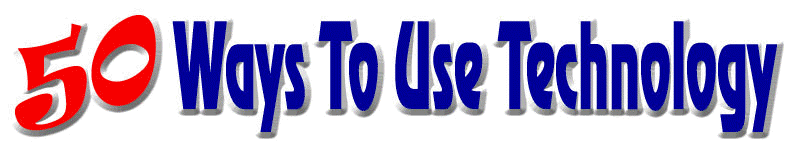 Each of the activities below can be used by teachers for their classes, but imagine how much more powerful they might be if students worked on these as class projects, under a teacher's direction. There are substantial opportunities for classroom creativity, student ownership, and integrating technology into the curriculum.This information is available in Adobe Acrobat format (.pdf) for easy printing.Word Processing (with graphics and draw tools)Compose a story/news article/book review and illustrate it with clip art or graphicsExpand vocabulary within any written work using the thesaurus in your word processing application 3.Create a resume for any famous person in historyCompare and contrast any two (or more) things using a Venn diagramPlan steps or activities with a concept web or map—or use special software designed for this purpose 6.Devise a character comparison chart in table formatUse a table to generate timelines for projects or to record historical eventsDesign a postcard highlighting your school, local community, or Ohio (for the bicentennial!) 9.Publish a class or grade "newspaper" or student-produced newsletter or flyerSpreadsheets and Databases10.Document progress for a unit or an activity in your class 11.Take a survey and chart the results12.Collect information about define the differences graphically—the heights of the tallest roller coasters 13.Make a "real world" budget to learn about income, purchasing, and consumer scienceDo a "reality check" for a "dream car" or "dream house" by calculating payments with varied interest ratesStrategize for a fund-raiser by working with supply, demand, and price 16.Build a class "contact list" for homework help and information sharing 17.Keep an updated inventory of class materials and resourcesOCEAN COUNTY WORLD LANGUAGE CURRICULUMUnit 2 OverviewOCEAN COUNTY WORLD LANGUAGE CURRICULUMUnit 2 OverviewOCEAN COUNTY WORLD LANGUAGE CURRICULUMUnit 2 OverviewContent Area:  World LanguageContent Area:  World LanguageGrade:  1Standard: 7.1 World Languages All students will be able to use a world language in addition to English to engage inmeaningful conversation, to understand and interpret spoken and written language, and to present information, concepts, and ideas, while also gaining an understanding of the perspectives of other cultures. Through languagestudy, they will make connections with other content areas, compare the language and culture studied with their own,and participate in home and global communities.Standard: 7.1 World Languages All students will be able to use a world language in addition to English to engage inmeaningful conversation, to understand and interpret spoken and written language, and to present information, concepts, and ideas, while also gaining an understanding of the perspectives of other cultures. Through languagestudy, they will make connections with other content areas, compare the language and culture studied with their own,and participate in home and global communities.Standard: 7.1 World Languages All students will be able to use a world language in addition to English to engage inmeaningful conversation, to understand and interpret spoken and written language, and to present information, concepts, and ideas, while also gaining an understanding of the perspectives of other cultures. Through languagestudy, they will make connections with other content areas, compare the language and culture studied with their own,and participate in home and global communities.Strand: Novice-Mid K-5Strand: Novice-Mid K-5Strand: Novice-Mid K-5Summary:   Students will learn to count in target language to 10 and learn to identify basic colors in targetlanguage.Primary interdisciplinary connections:   Social Studies and MathSummary:   Students will learn to count in target language to 10 and learn to identify basic colors in targetlanguage.Primary interdisciplinary connections:   Social Studies and MathSummary:   Students will learn to count in target language to 10 and learn to identify basic colors in targetlanguage.Primary interdisciplinary connections:   Social Studies and Math21st century themes:  Global Awareness, Communication and Collaboration, Life and Career Skills8.1 Educational Technology All students will use digital tools to access, manage, evaluate, and synthesize information in order to solve problems individually and collaboratively and to create and communicate knowledge.9.1 21st-Century Life & Career Skills All students will demonstrate the creative, critical thinking, collaboration, and problem-solving skills needed to function successfully as both global citizens and workers in diverse ethnic and organizational cultures.21st century themes:  Global Awareness, Communication and Collaboration, Life and Career Skills8.1 Educational Technology All students will use digital tools to access, manage, evaluate, and synthesize information in order to solve problems individually and collaboratively and to create and communicate knowledge.9.1 21st-Century Life & Career Skills All students will demonstrate the creative, critical thinking, collaboration, and problem-solving skills needed to function successfully as both global citizens and workers in diverse ethnic and organizational cultures.21st century themes:  Global Awareness, Communication and Collaboration, Life and Career Skills8.1 Educational Technology All students will use digital tools to access, manage, evaluate, and synthesize information in order to solve problems individually and collaboratively and to create and communicate knowledge.9.1 21st-Century Life & Career Skills All students will demonstrate the creative, critical thinking, collaboration, and problem-solving skills needed to function successfully as both global citizens and workers in diverse ethnic and organizational cultures.Learning TargetsLearning TargetsLearning TargetsContent Standards 7.1 World Languages All students will be able to use a world language in addition to English to engage in meaningful conversation, to understand and interpret spoken and written language, and to presentinformation, concepts, and ideas, while also gaining an understanding of the perspectives of other cultures. Through language study, they will make connections with other content areas, compare the language andculture studied with their own, and participate in home and global communities.Content Standards 7.1 World Languages All students will be able to use a world language in addition to English to engage in meaningful conversation, to understand and interpret spoken and written language, and to presentinformation, concepts, and ideas, while also gaining an understanding of the perspectives of other cultures. Through language study, they will make connections with other content areas, compare the language andculture studied with their own, and participate in home and global communities.Content Standards 7.1 World Languages All students will be able to use a world language in addition to English to engage in meaningful conversation, to understand and interpret spoken and written language, and to presentinformation, concepts, and ideas, while also gaining an understanding of the perspectives of other cultures. Through language study, they will make connections with other content areas, compare the language andculture studied with their own, and participate in home and global communities.NumberCommon Core Standard for MasteryCommon Core Standard for MasteryNumberCommon Core Standard for IntroductionCommon Core Standard for Introduction7.1.NM.A.1Recognize familiar spoken or written words and phrases contained in culturallyauthentic materials using electronic information sources related to targeted themes.Recognize familiar spoken or written words and phrases contained in culturallyauthentic materials using electronic information sources related to targeted themes.7.1.NM.A.2Demonstrate comprehension of simple, oral and written directions, commands, andrequests through appropriate physical response.Demonstrate comprehension of simple, oral and written directions, commands, andrequests through appropriate physical response.7.1.NM.A.3Recognize a few common gestures and cultural practices associated with the target culture(s).Recognize a few common gestures and cultural practices associated with the target culture(s).7.1.NM.A.4Identify familiar people, places, and objects based on simple oral and/or writtendescriptions.Identify familiar people, places, and objects based on simple oral and/or writtendescriptions.7.1.NM.A.5Demonstrate comprehension of brief oral and written messages using age- and level appropriate,culturally authentic materials on familiar topics.Demonstrate comprehension of brief oral and written messages using age- and level appropriate,culturally authentic materials on familiar topics.7.1.NM.B.1Use digital tools to exchange basic information at the word and memorized-phraselevel related to self and targeted themes.Use digital tools to exchange basic information at the word and memorized-phraselevel related to self and targeted themes.7.1.NM.B.2Give and follow simple oral and written directions, commands, and requests whenparticipating in age-appropriate classroom and cultural activitiesGive and follow simple oral and written directions, commands, and requests whenparticipating in age-appropriate classroom and cultural activities7.1.NM.B.3Imitate appropriate gestures and intonation of the target culture(s)/language duringgreetings, leave-takings, and daily interactions.Imitate appropriate gestures and intonation of the target culture(s)/language duringgreetings, leave-takings, and daily interactions.7.1.NM.B.4Ask and respond to simple questions, make requests, and express preferences usingmemorized words and phrases.Ask and respond to simple questions, make requests, and express preferences usingmemorized words and phrases.7.1.NM.B.5Exchange information using words, phrases, and short sentences practiced in class onfamiliar topics or on topics studied in other content areasExchange information using words, phrases, and short sentences practiced in class onfamiliar topics or on topics studied in other content areas7.1.NM.C.1Use basic information at the word and memorized-phrase level to create a multimediarichpresentation on targeted themes to be shared virtually with a target language audience.Use basic information at the word and memorized-phrase level to create a multimediarichpresentation on targeted themes to be shared virtually with a target language audience.7.1.NM.C.2Imitate, recite, and/or dramatize simple poetry, rhymes, songs, and skits.Imitate, recite, and/or dramatize simple poetry, rhymes, songs, and skits.7.1.NM.C.3Copy/write words, phrases, or simple guided texts on familiar topics.Copy/write words, phrases, or simple guided texts on familiar topics.7.1.NM.C.4Present information from age- and level-appropriate, culturally authentic materialsorally or in writing.Present information from age- and level-appropriate, culturally authentic materialsorally or in writing.7.1.NM.C.5Name and label tangible cultural products and imitate cultural practices from the targetculture(s).Name and label tangible cultural products and imitate cultural practices from the targetculture(s).Unit Essential QuestionsHow many objects are in this group? What are the color words for the target language?Unit Essential QuestionsHow many objects are in this group? What are the color words for the target language?Unit Enduring UnderstandingsStudents will understand that…The learner will be able to count to 10 and identify the color objects using the target language vocabulary.Unit ObjectivesStudents will know…Count to 10 in target language.Label objects using color words in target language.Unit ObjectivesStudents will know…Count to 10 in target language.Label objects using color words in target language.Unit ObjectivesStudents will be able to…Class participationTeacher observationSummative AssessmentsOral presentationModifications (ELLs, Special Education, Gifted and Talented)Follow all IEP modifications/504 planDynamic seating arrangements to meet IEP requirements and enhance teacher to student interactions and instructionThe use of multiple intelligences assignments to meet the needs of all types of learners in my classroom.Review and make necessary IEP/504 Plan modificationsCollaborate with ESL department to make necessary modifications for ELL students.Curriculum development Resources/Instructional Materials/Equipment Needed Teacher Resources:Teacher made materialsTeacher Notes:This unit is meant to teach  target language numbers 1-10 and target language color words.Additional suggested activities:Flash cardsColor BingoNumber BingoSpanish BingoI Spy gamesMusic CDs in target languageOCEAN COUNTY WORLD LANGUAGE CURRICULUMUnit 3 OverviewOCEAN COUNTY WORLD LANGUAGE CURRICULUMUnit 3 OverviewContent Area:  World LanguageGrade:  1Standard: 7.1 World Languages All students will be able to use a world language in addition to English to engage inmeaningful conversation, to understand and interpret spoken and written language, and to present information, concepts, and ideas, while also gaining an understanding of the perspectives of other cultures. Through languagestudy, they will make connections with other content areas, compare the language and culture studied with their own, and participate in home and global communities.Standard: 7.1 World Languages All students will be able to use a world language in addition to English to engage inmeaningful conversation, to understand and interpret spoken and written language, and to present information, concepts, and ideas, while also gaining an understanding of the perspectives of other cultures. Through languagestudy, they will make connections with other content areas, compare the language and culture studied with their own, and participate in home and global communities.Strand: Novice-Mid K-5Strand: Novice-Mid K-5Summary:   Students will learn the target language words for days of the week, months of the year, seasons, andweather conditions. The cultural significance of holidays celebrated in target language speaking countries will also be explored.Summary:   Students will learn the target language words for days of the week, months of the year, seasons, andweather conditions. The cultural significance of holidays celebrated in target language speaking countries will also be explored.Primary interdisciplinary connections:   Social Studies, ELA, and MathPrimary interdisciplinary connections:   Social Studies, ELA, and MathPrimary interdisciplinary connections:   Social Studies, ELA, and Math21st century themes:  Global Awareness, Communication and Collaboration, Life and Career Skills8.1 Educational Technology All students will use digital tools to access, manage, evaluate, and synthesize information in order to solve problems individually and collaboratively and to create and communicate knowledge.9.1 21st-Century Life & Career Skills All students will demonstrate the creative, critical thinking, collaboration, and problem-solving skills needed to function successfully as both global citizens and workers in diverse ethnic and organizational cultures.21st century themes:  Global Awareness, Communication and Collaboration, Life and Career Skills8.1 Educational Technology All students will use digital tools to access, manage, evaluate, and synthesize information in order to solve problems individually and collaboratively and to create and communicate knowledge.9.1 21st-Century Life & Career Skills All students will demonstrate the creative, critical thinking, collaboration, and problem-solving skills needed to function successfully as both global citizens and workers in diverse ethnic and organizational cultures.21st century themes:  Global Awareness, Communication and Collaboration, Life and Career Skills8.1 Educational Technology All students will use digital tools to access, manage, evaluate, and synthesize information in order to solve problems individually and collaboratively and to create and communicate knowledge.9.1 21st-Century Life & Career Skills All students will demonstrate the creative, critical thinking, collaboration, and problem-solving skills needed to function successfully as both global citizens and workers in diverse ethnic and organizational cultures.Learning TargetsLearning TargetsLearning TargetsContent Standards 7.1 World Languages All students will be able to use a world language in addition to English toengage in meaningful conversation, to understand and interpret spoken and written language, and to present information, concepts, and ideas, while also gaining an understanding of the perspectives of other cultures. Through language study, they will make connections with other content areas, compare the language andculture studied with their own, and participate in home and global communities.Content Standards 7.1 World Languages All students will be able to use a world language in addition to English toengage in meaningful conversation, to understand and interpret spoken and written language, and to present information, concepts, and ideas, while also gaining an understanding of the perspectives of other cultures. Through language study, they will make connections with other content areas, compare the language andculture studied with their own, and participate in home and global communities.Content Standards 7.1 World Languages All students will be able to use a world language in addition to English toengage in meaningful conversation, to understand and interpret spoken and written language, and to present information, concepts, and ideas, while also gaining an understanding of the perspectives of other cultures. Through language study, they will make connections with other content areas, compare the language andculture studied with their own, and participate in home and global communities.NumberCommon Core Standard for MasteryCommon Core Standard for MasteryNumberCommon Core Standard for IntroductionCommon Core Standard for Introduction7.1.NM.A.1Recognize familiar spoken or written words and phrases contained in culturallyauthentic materials using electronic information sources related to targeted themes.Recognize familiar spoken or written words and phrases contained in culturallyauthentic materials using electronic information sources related to targeted themes.7.1.NM.A.2Demonstrate comprehension of simple, oral and written directions, commands, andrequests through appropriate physical response.Demonstrate comprehension of simple, oral and written directions, commands, andrequests through appropriate physical response.7.1.NM.A.3Recognize a few common gestures and cultural practices associated with the target culture(s).Recognize a few common gestures and cultural practices associated with the target culture(s).7.1.NM.A.4Identify familiar people, places, and objects based on simple oral and/or writtendescriptions.Identify familiar people, places, and objects based on simple oral and/or writtendescriptions.7.1.NM.A.5Demonstrate comprehension of brief oral and written messages using age- and level appropriate,culturally authentic materials on familiar topics.Demonstrate comprehension of brief oral and written messages using age- and level appropriate,culturally authentic materials on familiar topics.7.1.NM.B.1Use digital tools to exchange basic information at the word and memorized-phraselevel related to self and targeted themes.Use digital tools to exchange basic information at the word and memorized-phraselevel related to self and targeted themes.7.1.NM.B.2Give and follow simple oral and written directions, commands, and requests whenparticipating in age-appropriate classroom and cultural activitiesGive and follow simple oral and written directions, commands, and requests whenparticipating in age-appropriate classroom and cultural activities7.1.NM.B.3Imitate appropriate gestures and intonation of the target culture(s)/language duringgreetings, leave-takings, and daily interactions.Imitate appropriate gestures and intonation of the target culture(s)/language duringgreetings, leave-takings, and daily interactions.7.1.NM.B.4Ask and respond to simple questions, make requests, and express preferences usingmemorized words and phrases.Ask and respond to simple questions, make requests, and express preferences usingmemorized words and phrases.7.1.NM.B.5Exchange information using words, phrases, and short sentences practiced in class onfamiliar topics or on topics studied in other content areasExchange information using words, phrases, and short sentences practiced in class onfamiliar topics or on topics studied in other content areas7.1.NM.C.1Use basic information at the word and memorized-phrase level to create a multimediarichpresentation on targeted themes to be shared virtually with a target language audience.Use basic information at the word and memorized-phrase level to create a multimediarichpresentation on targeted themes to be shared virtually with a target language audience.7.1.NM.C.2Imitate, recite, and/or dramatize simple poetry, rhymes, songs, and skits.Imitate, recite, and/or dramatize simple poetry, rhymes, songs, and skits.7.1.NM.C.3Copy/write words, phrases, or simple guided texts on familiar topics.Copy/write words, phrases, or simple guided texts on familiar topics.7.1.NM.C.4Present information from age- and level-appropriate, culturally authentic materialsorally or in writing.Present information from age- and level-appropriate, culturally authentic materialsorally or in writing.7.1.NM.C.5Name and label tangible cultural products and imitate cultural practices from the targetculture(s).Name and label tangible cultural products and imitate cultural practices from the targetculture(s).Unit Essential QuestionsWhat is the weather today?Unit Essential QuestionsWhat is the weather today?Unit Enduring UnderstandingsStudents will understand that…What is the day of the week and month of the year?What holidays are celebrated in target language speakingcountries?The learner will be able to express the day of the week, month of theyear, and describe the weather in target language.Holidays celebrated in target language speaking countries include activities and traditions that are culturally significant.Unit ObjectivesStudents will know…Name the days of the week and month of the year in target language.name seasons of the year in target language.Name weather conditions and convey weather conditions in thetarget language.Identify holidays celebrated in target language speaking countries and describe cultural significance.Unit ObjectivesStudents will be able to…Give appropriate verbal answers in the target language.Evidence of LearningFormative AssessmentsClass participationTeacher observationSummative AssessmentsOral presentationModifications (ELLs, Special Education, Gifted and Talented)Follow all IEP modifications/504 planDynamic seating arrangements to meet IEP requirements and enhance teacher to student interactions and instructionThe use of multiple intelligences assignments to meet the needs of all types of learners in my classroom.Review and make necessary IEP/504 Plan modificationsCollaborate with ESL department to make necessary modifications for ELL students.Curriculum development Resources/Instructional Materials/Equipment Needed Teacher Resources:Teacher made materialRelated literacy books in target languageTeacher Notes:This unit is meant to teach target language vocabulary for days of the week, months of the year, seasons, and weather conditions. Holidays celebrated in target language speaking countries will be explored.Additional suggested activities:Flash cardsSpanish BingoRelated literacy books in target languageMusic CDs in target languageOCEAN COUNTY WORLD LANGUAGE CURRICULUMUnit 4 OverviewOCEAN COUNTY WORLD LANGUAGE CURRICULUMUnit 4 OverviewContent Area:  World LanguageGrade:  1Standard: 7.1 World Languages All students will be able to use a world language in addition to English to engage inmeaningful conversation, to understand and interpret spoken and written language, and to present information, concepts, and ideas, while also gaining an understanding of the perspectives of other cultures. Through languagestudy, they will make connections with other content areas, compare the language and culture studied with their own,Standard: 7.1 World Languages All students will be able to use a world language in addition to English to engage inmeaningful conversation, to understand and interpret spoken and written language, and to present information, concepts, and ideas, while also gaining an understanding of the perspectives of other cultures. Through languagestudy, they will make connections with other content areas, compare the language and culture studied with their own,and participate in home and global communities.and participate in home and global communities.Strand: Novice-Mid K-5Strand: Novice-Mid K-5Summary:   Students will learn the target language vocabulary corresponding to objects in the classroom.Primary interdisciplinary connections:   ELASummary:   Students will learn the target language vocabulary corresponding to objects in the classroom.Primary interdisciplinary connections:   ELA21st century themes:  Global Awareness, Communication and Collaboration, Life and Career Skills8.1 Educational Technology All students will use digital tools to access, manage, evaluate, and synthesize information in order to solve problems individually and collaboratively and to create and communicate knowledge.9.1 21st-Century Life & Career Skills All students will demonstrate the creative, critical thinking, collaboration, and problem-solving skills needed to function successfully as both global citizens and workers in diverse ethnic and organizational cultures.21st century themes:  Global Awareness, Communication and Collaboration, Life and Career Skills8.1 Educational Technology All students will use digital tools to access, manage, evaluate, and synthesize information in order to solve problems individually and collaboratively and to create and communicate knowledge.9.1 21st-Century Life & Career Skills All students will demonstrate the creative, critical thinking, collaboration, and problem-solving skills needed to function successfully as both global citizens and workers in diverse ethnic and organizational cultures.Learning TargetsLearning TargetsContent Standards 7.1 World Languages All students will be able to use a world language in addition to English toengage in meaningful conversation, to understand and interpret spoken and written language, and to present information, concepts, and ideas, while also gaining an understanding of the perspectives of other cultures. Through language study, they will make connections with other content areas, compare the language andculture studied with their own, and participate in home and global communities.Content Standards 7.1 World Languages All students will be able to use a world language in addition to English toengage in meaningful conversation, to understand and interpret spoken and written language, and to present information, concepts, and ideas, while also gaining an understanding of the perspectives of other cultures. Through language study, they will make connections with other content areas, compare the language andculture studied with their own, and participate in home and global communities.NumberCommon Core Standard for MasteryNumberCommon Core Standard for Introduction7.1.NM.A.1Recognize familiar spoken or written words and phrases contained in culturallyauthentic materials using electronic information sources related to targeted themes.7.1.NM.A.2Demonstrate comprehension of simple, oral and written directions, commands, andrequests through appropriate physical response.7.1.NM.A.3Recognize a few common gestures and cultural practices associated with the target culture(s).7.1.NM.A.4Identify familiar people, places, and objects based on simple oral and/or writtendescriptions.7.1.NM.A.5Demonstrate comprehension of brief oral and written messages using age- and level appropriate,culturally authentic materials on familiar topics.7.1.NM.B.1Use digital tools to exchange basic information at the word and memorized-phraselevel related to self and targeted themes.7.1.NM.B.2Give and follow simple oral and written directions, commands, and requests whenparticipating in age-appropriate classroom and cultural activities7.1.NM.B.3Imitate appropriate gestures and intonation of the target culture(s)/language duringgreetings, leave-takings, and daily interactions.7.1.NM.B.4Ask and respond to simple questions, make requests, and express preferences usingmemorized words and phrases.7.1.NM.B.5Exchange information using words, phrases, and short sentences practiced in class onfamiliar topics or on topics studied in other content areas7.1.NM.C.1Use basic information at the word and memorized-phrase level to create a multimediarichpresentation on targeted themes to be shared virtually with a target language audience.7.1.NM.C.2Imitate, recite, and/or dramatize simple poetry, rhymes, songs, and skits.7.1.NM.C.3Copy/write words, phrases, or simple guided texts on familiar topics.7.1.NM.C.4Present information from age- and level-appropriate, culturally authentic materialsorally or in writing.Present information from age- and level-appropriate, culturally authentic materialsorally or in writing.7.1.NM.C.5Name and label tangible cultural products and imitate cultural practices from the targetculture(s).Name and label tangible cultural products and imitate cultural practices from the targetculture(s).Unit Essential QuestionsWhat are the objects in the classroom?Unit Essential QuestionsWhat are the objects in the classroom?Unit Enduring UnderstandingsStudents will understand that…The learner will be able to identify and describe classroom objects by name.Unit ObjectivesStudents will know…Name basic classroom objects using appropriate target language vocabulary.Unit ObjectivesStudents will know…Name basic classroom objects using appropriate target language vocabulary.Unit ObjectivesStudents will be able to…Give appropriate verbal answers in the target language.Evidence of LearningFormative AssessmentsClass participationTeacher observationSummative AssessmentsOral presentationModifications (ELLs, Special Education, Gifted and Talented)Follow all IEP modifications/504 planDynamic seating arrangements to meet IEP requirements and enhance teacher to student interactions and instructionThe use of multiple intelligences assignments to meet the needs of all types of learners in my classroom.Review and make necessary IEP/504 Plan modificationsCollaborate with ESL department to make necessary modifications for ELL students.Curriculum development Resources/Instructional Materials/Equipment Needed Teacher Resources:Teacher made materialsTeacher Notes:This unit is meant to teach target language vocabulary words that name objects around the classroom.Additional suggested activities:Flash cardsSpanish BingoMusic CDs in target languageOCEAN COUNTY WORLD LANGUAGE CURRICULUMUnit 5 OverviewOCEAN COUNTY WORLD LANGUAGE CURRICULUMUnit 5 OverviewOCEAN COUNTY WORLD LANGUAGE CURRICULUMUnit 5 OverviewContent Area:  World LanguageContent Area:  World LanguageGrade:  1Standard: 7.1 World Languages All students will be able to use a world language in addition to English to engage inmeaningful conversation, to understand and interpret spoken and written language, and to present information, concepts, and ideas, while also gaining an understanding of the perspectives of other cultures. Through language study, they will make connections with other content areas, compare the language and culture studied with their own, and participate in home and global communities.Standard: 7.1 World Languages All students will be able to use a world language in addition to English to engage inmeaningful conversation, to understand and interpret spoken and written language, and to present information, concepts, and ideas, while also gaining an understanding of the perspectives of other cultures. Through language study, they will make connections with other content areas, compare the language and culture studied with their own, and participate in home and global communities.Standard: 7.1 World Languages All students will be able to use a world language in addition to English to engage inmeaningful conversation, to understand and interpret spoken and written language, and to present information, concepts, and ideas, while also gaining an understanding of the perspectives of other cultures. Through language study, they will make connections with other content areas, compare the language and culture studied with their own, and participate in home and global communities.Strand: Novice-Mid K-5Strand: Novice-Mid K-5Strand: Novice-Mid K-5Summary:   Students will learn the target language vocabulary referring to animals.Primary interdisciplinary connections:   ScienceSummary:   Students will learn the target language vocabulary referring to animals.Primary interdisciplinary connections:   ScienceSummary:   Students will learn the target language vocabulary referring to animals.Primary interdisciplinary connections:   Science21st century themes:  Global Awareness, Communication and Collaboration, Life and Career Skills8.1 Educational Technology All students will use digital tools to access, manage, evaluate, and synthesize information in order to solve problems individually and collaboratively and to create and communicate knowledge.9.1 21st-Century Life & Career Skills All students will demonstrate the creative, critical thinking, collaboration, and problem-solving skills needed to function successfully as both global citizens and workers in diverse ethnic and organizational cultures.21st century themes:  Global Awareness, Communication and Collaboration, Life and Career Skills8.1 Educational Technology All students will use digital tools to access, manage, evaluate, and synthesize information in order to solve problems individually and collaboratively and to create and communicate knowledge.9.1 21st-Century Life & Career Skills All students will demonstrate the creative, critical thinking, collaboration, and problem-solving skills needed to function successfully as both global citizens and workers in diverse ethnic and organizational cultures.21st century themes:  Global Awareness, Communication and Collaboration, Life and Career Skills8.1 Educational Technology All students will use digital tools to access, manage, evaluate, and synthesize information in order to solve problems individually and collaboratively and to create and communicate knowledge.9.1 21st-Century Life & Career Skills All students will demonstrate the creative, critical thinking, collaboration, and problem-solving skills needed to function successfully as both global citizens and workers in diverse ethnic and organizational cultures.Learning TargetsLearning TargetsLearning TargetsContent Standards 7.1 World Languages All students will be able to use a world language in addition to English toengage in meaningful conversation, to understand and interpret spoken and written language, and to present information, concepts, and ideas, while also gaining an understanding of the perspectives of other cultures. Through language study, they will make connections with other content areas, compare the language and culture studied with their own, and participate in home and global communities.Content Standards 7.1 World Languages All students will be able to use a world language in addition to English toengage in meaningful conversation, to understand and interpret spoken and written language, and to present information, concepts, and ideas, while also gaining an understanding of the perspectives of other cultures. Through language study, they will make connections with other content areas, compare the language and culture studied with their own, and participate in home and global communities.Content Standards 7.1 World Languages All students will be able to use a world language in addition to English toengage in meaningful conversation, to understand and interpret spoken and written language, and to present information, concepts, and ideas, while also gaining an understanding of the perspectives of other cultures. Through language study, they will make connections with other content areas, compare the language and culture studied with their own, and participate in home and global communities.NumberCommon Core Standard for MasteryCommon Core Standard for MasteryNumberCommon Core Standard for IntroductionCommon Core Standard for Introduction7.1.NM.A.1Recognize familiar spoken or written words and phrases contained in culturallyauthentic materials using electronic information sources related to targeted themes.Recognize familiar spoken or written words and phrases contained in culturallyauthentic materials using electronic information sources related to targeted themes.7.1.NM.A.2Demonstrate comprehension of simple, oral and written directions, commands, andrequests through appropriate physical response.Demonstrate comprehension of simple, oral and written directions, commands, andrequests through appropriate physical response.7.1.NM.A.3Recognize a few common gestures and cultural practices associated with the target culture(s).Recognize a few common gestures and cultural practices associated with the target culture(s).7.1.NM.A.4Identify familiar people, places, and objects based on simple oral and/or writtendescriptions.Identify familiar people, places, and objects based on simple oral and/or writtendescriptions.7.1.NM.A.5Demonstrate comprehension of brief oral and written messages using age- and level appropriate,culturally authentic materials on familiar topics.Demonstrate comprehension of brief oral and written messages using age- and level appropriate,culturally authentic materials on familiar topics.7.1.NM.B.1Use digital tools to exchange basic information at the word and memorized-phraselevel related to self and targeted themes.Use digital tools to exchange basic information at the word and memorized-phraselevel related to self and targeted themes.7.1.NM.B.2Give and follow simple oral and written directions, commands, and requests whenparticipating in age-appropriate classroom and cultural activitiesGive and follow simple oral and written directions, commands, and requests whenparticipating in age-appropriate classroom and cultural activities7.1.NM.B.3Imitate appropriate gestures and intonation of the target culture(s)/language duringgreetings, leave-takings, and daily interactions.Imitate appropriate gestures and intonation of the target culture(s)/language duringgreetings, leave-takings, and daily interactions.7.1.NM.B.4Ask and respond to simple questions, make requests, and express preferences usingmemorized words and phrases.Ask and respond to simple questions, make requests, and express preferences usingmemorized words and phrases.7.1.NM.B.5Exchange information using words, phrases, and short sentences practiced in class onfamiliar topics or on topics studied in other content areasExchange information using words, phrases, and short sentences practiced in class onfamiliar topics or on topics studied in other content areas7.1.NM.C.1Use basic information at the word and memorized-phrase level to create a multimediarichpresentation on targeted themes to be shared virtually with a target language audience.Use basic information at the word and memorized-phrase level to create a multimediarichpresentation on targeted themes to be shared virtually with a target language audience.7.1.NM.C.2Imitate, recite, and/or dramatize simple poetry, rhymes, songs, and skits.Imitate, recite, and/or dramatize simple poetry, rhymes, songs, and skits.7.1.NM.C.3Copy/write words, phrases, or simple guided texts on familiar topics.Copy/write words, phrases, or simple guided texts on familiar topics.7.1.NM.C.4Present information from age- and level-appropriate, culturally authentic materialsorally or in writing.Present information from age- and level-appropriate, culturally authentic materialsorally or in writing.7.1.NM.C.5Name and label tangible cultural products and imitate cultural practices from the targetculture(s).Name and label tangible cultural products and imitate cultural practices from the targetculture(s).Unit Essential QuestionsWhat are the target language words for animals?Unit Essential QuestionsWhat are the target language words for animals?Unit Enduring UnderstandingsStudents will understand that…The learner will be able to name animals in the target language.Unit ObjectivesStudents will know…Name animals using appropriate target language vocabulary.Unit ObjectivesStudents will know…Name animals using appropriate target language vocabulary.Unit ObjectivesStudents will be able to…Give appropriate verbal answers in the target language.Evidence of LearningFormative AssessmentsClass participationTeacher observationSummative AssessmentsOral presentationModifications (ELLs, Special Education, Gifted and Talented)Follow all IEP modifications/504 planDynamic seating arrangements to meet IEP requirements and enhance teacher to student interactions and instructionThe use of multiple intelligences assignments to meet the needs of all types of learners in my classroom.Review and make necessary IEP/504 Plan modificationsCollaborate with ESL department to make necessary modifications for ELL students.OCEAN COUNTY WORLD LANGUAGE CURRICULUMUnit 6 OverviewOCEAN COUNTY WORLD LANGUAGE CURRICULUMUnit 6 OverviewOCEAN COUNTY WORLD LANGUAGE CURRICULUMUnit 6 OverviewContent Area:  World LanguageContent Area:  World LanguageGrade:  1Standard: 7.1 World Languages All students will be able to use a world language in addition to English to engage inmeaningful conversation, to understand and interpret spoken and written language, and to present information, concepts, and ideas, while also gaining an understanding of the perspectives of other cultures. Through languagestudy, they will make connections with other content areas, compare the language and culture studied with their own, and participate in home and global communities.Standard: 7.1 World Languages All students will be able to use a world language in addition to English to engage inmeaningful conversation, to understand and interpret spoken and written language, and to present information, concepts, and ideas, while also gaining an understanding of the perspectives of other cultures. Through languagestudy, they will make connections with other content areas, compare the language and culture studied with their own, and participate in home and global communities.Standard: 7.1 World Languages All students will be able to use a world language in addition to English to engage inmeaningful conversation, to understand and interpret spoken and written language, and to present information, concepts, and ideas, while also gaining an understanding of the perspectives of other cultures. Through languagestudy, they will make connections with other content areas, compare the language and culture studied with their own, and participate in home and global communities.Strand: Novice-Mid K-5Strand: Novice-Mid K-5Strand: Novice-Mid K-5Summary:  Students will learn the target language vocabulary referring to parts of the body.Summary:  Students will learn the target language vocabulary referring to parts of the body.Summary:  Students will learn the target language vocabulary referring to parts of the body.Primary interdisciplinary connections:   Science and ELAPrimary interdisciplinary connections:   Science and ELAPrimary interdisciplinary connections:   Science and ELA21st century themes:  Global Awareness, Communication and Collaboration, Life and Career Skills8.1 Educational Technology All students will use digital tools to access, manage, evaluate, and synthesize information in order to solve problems individually and collaboratively and to create and communicate knowledge.9.1 21st-Century Life & Career Skills All students will demonstrate the creative, critical thinking, collaboration, and problem-solving skills needed to function successfully as both global citizens and workers in diverse ethnic and organizational cultures.21st century themes:  Global Awareness, Communication and Collaboration, Life and Career Skills8.1 Educational Technology All students will use digital tools to access, manage, evaluate, and synthesize information in order to solve problems individually and collaboratively and to create and communicate knowledge.9.1 21st-Century Life & Career Skills All students will demonstrate the creative, critical thinking, collaboration, and problem-solving skills needed to function successfully as both global citizens and workers in diverse ethnic and organizational cultures.21st century themes:  Global Awareness, Communication and Collaboration, Life and Career Skills8.1 Educational Technology All students will use digital tools to access, manage, evaluate, and synthesize information in order to solve problems individually and collaboratively and to create and communicate knowledge.9.1 21st-Century Life & Career Skills All students will demonstrate the creative, critical thinking, collaboration, and problem-solving skills needed to function successfully as both global citizens and workers in diverse ethnic and organizational cultures.Learning TargetsLearning TargetsLearning TargetsContent Standards 7.1 World Languages All students will be able to use a world language in addition to English to engage in meaningful conversation, to understand and interpret spoken and written language, and to present information, concepts, and ideas, while also gaining an understanding of the perspectives of other cultures.Through language study, they will make connections with other content areas, compare the language andculture studied with their own, and participate in home and global communities.Content Standards 7.1 World Languages All students will be able to use a world language in addition to English to engage in meaningful conversation, to understand and interpret spoken and written language, and to present information, concepts, and ideas, while also gaining an understanding of the perspectives of other cultures.Through language study, they will make connections with other content areas, compare the language andculture studied with their own, and participate in home and global communities.Content Standards 7.1 World Languages All students will be able to use a world language in addition to English to engage in meaningful conversation, to understand and interpret spoken and written language, and to present information, concepts, and ideas, while also gaining an understanding of the perspectives of other cultures.Through language study, they will make connections with other content areas, compare the language andculture studied with their own, and participate in home and global communities.NumberCommon Core Standard for MasteryCommon Core Standard for MasteryNumberCommon Core Standard for IntroductionCommon Core Standard for Introduction7.1.NM.A.1Recognize familiar spoken or written words and phrases contained in culturallyauthentic materials using electronic information sources related to targeted themes.Recognize familiar spoken or written words and phrases contained in culturallyauthentic materials using electronic information sources related to targeted themes.7.1.NM.A.2Demonstrate comprehension of simple, oral and written directions, commands, andrequests through appropriate physical response.Demonstrate comprehension of simple, oral and written directions, commands, andrequests through appropriate physical response.7.1.NM.A.3Recognize a few common gestures and cultural practices associated with the target culture(s).Recognize a few common gestures and cultural practices associated with the target culture(s).7.1.NM.A.4Identify familiar people, places, and objects based on simple oral and/or writtendescriptions.Identify familiar people, places, and objects based on simple oral and/or writtendescriptions.7.1.NM.A.5Demonstrate comprehension of brief oral and written messages using age- and level appropriate,culturally authentic materials on familiar topics.Demonstrate comprehension of brief oral and written messages using age- and level appropriate,culturally authentic materials on familiar topics.7.1.NM.B.1Use digital tools to exchange basic information at the word and memorized-phraselevel related to self and targeted themes.Use digital tools to exchange basic information at the word and memorized-phraselevel related to self and targeted themes.7.1.NM.B.2Give and follow simple oral and written directions, commands, and requests whenparticipating in age-appropriate classroom and cultural activitiesGive and follow simple oral and written directions, commands, and requests whenparticipating in age-appropriate classroom and cultural activities7.1.NM.B.3Imitate appropriate gestures and intonation of the target culture(s)/language duringgreetings, leave-takings, and daily interactions.Imitate appropriate gestures and intonation of the target culture(s)/language duringgreetings, leave-takings, and daily interactions.7.1.NM.B.4Ask and respond to simple questions, make requests, and express preferences usingmemorized words and phrases.Ask and respond to simple questions, make requests, and express preferences usingmemorized words and phrases.7.1.NM.B.5Exchange information using words, phrases, and short sentences practiced in class onfamiliar topics or on topics studied in other content areasExchange information using words, phrases, and short sentences practiced in class onfamiliar topics or on topics studied in other content areas7.1.NM.C.1Use basic information at the word and memorized-phrase level to create a multimediarichpresentation on targeted themes to be shared virtually with a target language audience.Use basic information at the word and memorized-phrase level to create a multimediarichpresentation on targeted themes to be shared virtually with a target language audience.7.1.NM.C.2Imitate, recite, and/or dramatize simple poetry, rhymes, songs, and skits.Imitate, recite, and/or dramatize simple poetry, rhymes, songs, and skits.7.1.NM.C.3Copy/write words, phrases, or simple guided texts on familiar topics.Copy/write words, phrases, or simple guided texts on familiar topics.7.1.NM.C.4Present information from age- and level-appropriate, culturally authentic materialsorally or in writing.Present information from age- and level-appropriate, culturally authentic materialsorally or in writing.7.1.NM.C.5Name and label tangible cultural products and imitate cultural practices from the targetculture(s).Name and label tangible cultural products and imitate cultural practices from the targetculture(s).Unit Essential QuestionsWhat are the main parts of the human body?How many do you have of each?Unit Essential QuestionsWhat are the main parts of the human body?How many do you have of each?Unit Enduring UnderstandingsStudents will understand that…The learner will be able to identify the parts of the body.Unit ObjectivesStudents will know…Name parts of the body in the target language.Unit ObjectivesStudents will know…Name parts of the body in the target language.Unit ObjectivesStudents will be able to…Give appropriate verbal answers in the target language.Class participationTeacher observationSummative AssessmentsOral presentationModifications (ELLs, Special Education, Gifted and Talented)Follow all IEP modifications/504 planDynamic seating arrangements to meet IEP requirements and enhance teacher to student interactions and instructionThe use of multiple intelligences assignments to meet the needs of all types of learners in my classroom.Review and make necessary IEP/504 Plan modificationsCollaborate with ESL department to make necessary modifications for ELL students.Curriculum development Resources/Instructional Materials/Equipment Needed Teacher Resources:Teacher made materialsTeacher Notes:This unit is meant to teach target language vocabulary that refers to parts of the body.Additional suggested activities:Flash cardsSpanish BingoMusic CDs in target language